บันทึกการเยี่ยมบ้านนักเรียนโรงเรียนปากช่อง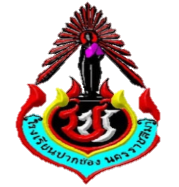 ชั้นมัธยมศึกษาปีที่ ....../..... ปีการศึกษา 25621.ชื่อนักเรียน ด.ช./ด.ญ./นาย/น.ส.........………………………………….…………...…..ชื่อเล่น……………วัน/เดือน/ปี เกิด…….………….…2.ที่อยู่ปัจจุบัน  บ้านเลขที่……..….หมู่ที่………ชื่อหมู่บ้าน...................................................ตำบล………………..……………………………      อำเภอ………………..……..……..………จังหวัด…………..………………………รหัสไปรษณีย์…………….…โทรศัพท์……………………………… 3.บิดาชื่อ นาย………………………………………………………………...……..…อาชีพ…….…………….…………โทรศัพท์……………..………………4.มารดาชื่อ นาง/น.ส.………………………………………………………………..อาชีพ…….……………….………โทรศัพท์………………..……………5.ผู้ปกครองชื่อ...........………………………………………………………………..อาชีพ…….………….…….………โทรศัพท์………………..…………6.สถานภาพครอบครัว □ อยู่ด้วยกัน     □ แยกกันอยู่     □ หย่าร้าง     □ บิดาเสียชีวิต     □ มารดาเสียชีวิต7.บุคคลที่นักเรียนพักอาศัยอยู่ด้วย □ บิดา-มารดา (กรณีอยู่ร่วมกัน)    □ บิดา    □ มารดา  (กรณีแยกกันอยู่หรือหย่าร้าง)   □ อยู่กับบุคคลอื่น ชื่อ......................................................................................ความสัมพันธ์กับนักเรียน...................................      โทรศัพท์..........................................................................8.รายได้ครอบครัวต่อเดือน	   □ น้อยกว่า 10,000 บาท     □ 10,000-20,000 บาท     □ มากกว่า 20,000 บาท9.จำนวนสมาชิกในครอบครัวเดียวกันของนักเรียน........................................คน     10.ลักษณะที่อยู่อาศัยในปัจจุบัน   □ บ้านของตนเอง     □ บ้านของตนเอง (ที่ดินเช่า)     □ บ้านเช่า     □ ห้องเช่า          □ อื่นๆ (ระบุ)............................................................11.ความเป็นสัดส่วนในการนอนของนักเรียน □ มีห้องนอนของตนเอง   □ นอนรวมกัน   □ อื่นๆ (ระบุ)..................................12.ระยะทางระหว่างบ้านกับโรงเรียน   □ 1-5 ก.ม.   □ 6-10 ก.ม.   □ 11-15 ก.ม.   □ 16-20 ก.ม.    □ 20 ก.ม.ขึ้นไป13.การเดินทางมาโรงเรียนของนักเรียน □ เดิน    □ รถจักรยานยนต์  □ รถยนต์ส่วนตัว   □ รถรับส่ง/รถโดยสาร         □ อื่นๆ (ระบุ)..............................................................14.สภาพแวดล้อมที่อยู่อาศัยในชุมชน   □ ปลอดภัย   □ ไม่ปลอดภัย      15.ลักษณะเพื่อนเล่นที่บ้านของนักเรียน □ เพื่อนรุ่นเดียวกัน     □ เพื่อนรุ่นน้อง     □ เพื่อนรุ่นพี่     □ เพื่อนทุกรุ่น     16.สุขภาพกายของนักเรียน □ ปกติ     □ เจ็บป่วยป่วย     □ เจ็บป่วยเป็นครั้งคราว     □ มีโรคประจำตัว (ระบุ)................17.สุขภาพจิตของนักเรียน □ ร่าเริง    □ ใจเย็น     □ เอาแต่ใจตัวเอง     □ วิตกกังวล     □ เงียบขรึม     □ โกรธง่าย    □ อื่นๆ (ระบุ).......................................................18.ความสัมพันธ์ของสมาชิกในครอบครัว  □ อบอุ่น   □ เฉยๆ    □ ห่างเหิน   □ อื่นๆ............................................................19.วิธีการที่ผู้ปกครองอบรมเลี้ยงดูนักเรียน □ เข้มงวดกวดขัน   □ ตามใจ    □ ใช้เหตุผล   □ ปล่อยปละละเลย   20.สมาชิกในครอบครัวที่นักเรียนสนิทมากที่สุด □ บิดา   □ มารดา   □ พี่สาว   □ พี่ชาย   □ น้องสาว   □ น้องชาย       □ อื่นๆ......................................................สรุปฐานะนักเรียน 	□ รวย  		 □ ปานกลาง   		□ ยากจน   ภาพประกอบการเยี่ยมบ้านนักเรียน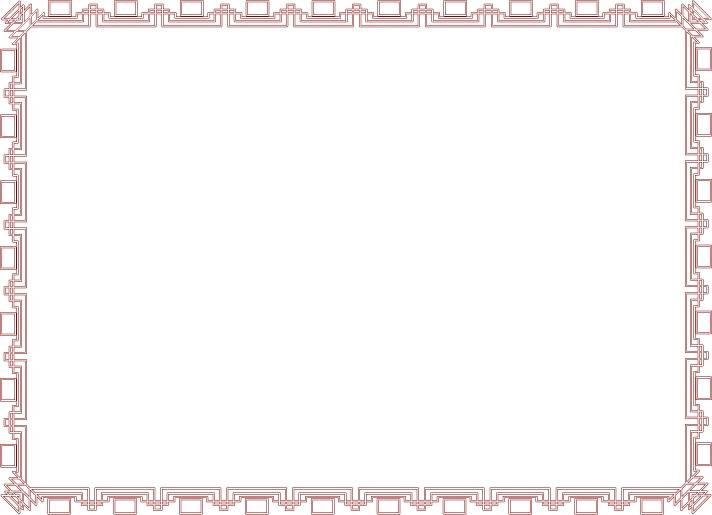 